VITAMIN B12 PRESCRIPTION REQUEST FORM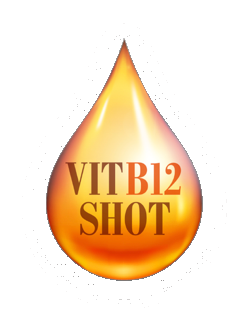 PLEASE COMPLETE DETAILS IN THE BOXES PROVIDED USE AN 'X' IN THE BOX TO MARK RELEVANT SELECTIONS YOUR DETAILSMEDICATIONSPLEASE LIST DOWN ANY MEDICATIONS YOU ARE CURRENTLY TAKING BELOWCONTRA-INDICATIONSPLEASE SELECT ANY CONTRA-INDICATIONS FOR IM HYDROXOCOBALAMIN B12 INJECTION THAT APPLY TO YOUINDICATIONSPLEASE USE AN ‘X’ TO SELECT ANY INDICATIONS FOR IM HYDROXOCOBALAMIN B12 INJECTION THAT MAY APPLY TO YOU.IF YOU HAVE NO SYMPTOMS LISTED BELOW - PLEASE SELECT ‘OTHER’ AT THE BOTTOM TO ADD ANY OTHER SYMPTOMS, CONCERNS THAT YOU HAVE AND REASONS FOR REQUESTING TREATMENT (SUCH AS LACK OF ENERGY/TROUBLE SLEEPING ETC)COVID - 2 WEEKS CLEAR OF VACCINATION?PLEASE PLACE A CROSS IN THE BOX, AS APPROPRIATEVERIFICATIONPLEASE CHECK THAT ALL INFORMATION YOU HAVE PROVIDED ABOVE IS CORRECT.TITLE (MR/MRS/MS)EMAIL ADDRESSFIRST NAMETELEPHONELAST NAMEDOBYOUR HOME ADDRESSYOUR HOME ADDRESSYOUR HOME ADDRESSYOUR HOME ADDRESSCITYPOSTCODEGP SURGERY FULL ADDRESSGP SURGERY FULL ADDRESSGP SURGERY FULL ADDRESSGP SURGERY FULL ADDRESSCITYPOSTCODENONELEBER’S HEREDITARY OPTIC ATROPHYCOBALT ALLERGYPREGNANTCOBALAMIN AND DERIVATIVE ALLERGIESUNDER 18LOW BLOOD POTASSIUM LEVELSUNDERGOING CANCER TREATMENTABNORMALLY PALE FACIAL COMPLEXIONHYPERSENSITIVITYACID REFLUX THAT OCCURS REGARDLESS OF DIETHYPOTHYROID OR HYPERTHYROID DISORDERAGGRESSIVE BEHAVIOUR THAT IS NEW OR UNUSUALINFERTILITYALTERED PALATE, FOOD TASTES DIFFERENTINSOMNIA OR SPORADIC SLEEPALWAYS FEELING COLDINTESTINAL BACTERIAL OVERGROWTHANXIETYIRRITABILITYBAD BREATH, HALITOSISJOINT PAINBLURRING OR DOUBLE VISIONLANGUAGE IMPAIRMENTS IN CHILDBRUISE EASILYLOSING YOUR BREATH EASILYBURSITISLOSS OF APPETITECELIAC DISEASELOW SPERM COUNTCHRONIC DAILY FATIGUEMEMORY IMPAIRMENTSCHRONIC PANCREATITISMOOD SWINGSCONFUSION,  MUDDLED THINKING, BRAIN FOGMUSCLE FATIGUE OR STIFFNESSCONSTANTLY ITCHY SKINNAUSEACONSTIPATIONNECK PAINCONTINUOUS MOUTH ULCERSNEUROSIS, FIXATIONSCRACKED SORES AT BOTH CORNERS OF       YOUR MOUTHNIGHT TERRORSCROHN’S DISEASEOCCASIONAL VERTIGO OR ROOM SPINNINGDEPRESSION THAT LASTS WITHOUT APPARENT CAUSEOPTIC NEURITISDIFFICULTY BUILDING MUSCLE MASSPERIPHERAL NEUROPATHYDIFFICULTY SWALLOWINGPERNICIOUS ANEMIADIZZINESS, UNSTEADINESS, POOR STABILITYPERSISTENT HEADACHESDRY MOUTH, UNPLEASANT TASTE IN MOUTHPINS AND NEEDLESEARLY ONSET MENOPAUSEPMSEARLY ONSET DEMENTIAPOOR CONCENTRATION, ADD- LIKE  SYMPTOMSEASILY DISTRACTEDPOOR CONTROL OF LIMB MOVEMENTSECZEMA, DRY SKIN RASHESPOOR DEVELOPMENT IN NEWBORN BABYERECTILE DYSFUNCTIONPOOR OR SLOW NERVE REFLEXESESOPHAGEAL ULCERSPOST-PARTUM DEPRESSIONEVERYDAY DIARRHEAPREMATURE GREY HAIRFIBROMYALGIARECURRENT PANIC ATTACKSFLATULENCERED TONGUE THAT IS ABNORMALLY SMOOTHFREQUENT CLUMSINESSREDUCED LIBIDOFREQUENT HEARTBURN, DESPITE EATING HEALTHYSORE TONGUE, BURNING MOUTH SENSATIONFREQUENT MISCARRIAGES, SPONTANEOUS ABORTIONSSTRANGE THIRST, CONSTANTLY DEHYDRATEDFREQUENT STOMACH BLOATINGSTRICT VEGETARIANFREQUENT STOMACHACHESTHIN, RIDGED NAILS THAT BREAK EASILYGASTRIC BYPASS SURGERYTINNITUSHAIR LOSS NOT RELATED TO AGEUNUSUAL METALLIC TASTE IN MOUTHHALLUCINATIONS, DELIRIUMSUNUSUAL WEIGHT LOSS OR WEIGHT GAINHEART PALPITATIONS THROUGHOUT DAYVEGANHORMONAL IMBALANCESWEAK PULSEHYPERACUSISYEAST INFECTIONS THAT OCCUR OFTENHYPERHOMOCYSTEINEMIAOTHER / REASON FOR REQUESTING TREATMENT (INCLUDE DETAILS BELOW)OTHER (include details here, if applicable)YESNOPRINT NAMEDATESIGNED